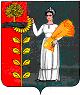 РОССИЙСКАЯ ФЕДЕРАЦИЯСОВЕТ ДЕПУТАТОВ СЕЛЬСКОГО ПОСЕЛЕНИЯ ХВОРОСТЯНСКИЙ СЕЛЬСОВЕТДобринского муниципального района Липецкой области71-сессия V созываР Е Ш Е Н И Е23.12.2019                          ж.д.ст.Хворостянка                        № 222-рсО плане нормотворческой работы Совета депутатов сельскогопоселения Хворостянский  сельсовет на 2020 год.Рассмотрев проект «Плана нормотворческой работы Совета депутатов сельского поселения Хворостянский сельсовет  на 2020 год», подготовленный на основе предложений постоянных комиссий Совета депутатов сельского поселения Хворостянский сельсовет Добринского муниципального района, руководствуясь Положением «О  муниципальных правовых актах сельского поселения Хворостянский сельсовет Добринского муниципального района», Совет депутатов сельского поселения Хворостянский сельсовет  РЕШИЛ:         1.Утвердить план нормотворческой работы Совета депутатов сельского поселения Хворостянский сельсовет  на  2020 год (прилагается).         2.Настоящее решение вступает в силу со дня его официального обнародования.Председатель Совета депутатов сельского поселения Хворостянский сельсовет                                                                   В.Г.КуриловУтвержден                                                                 решением Совета депутатов сельского поселения                                                                                       Хворостянский сельсовет                                                                                      от 23.12.2019г. № 222-рс   П Л А Ннормотворческой работы Совета депутатов сельского поселенияХворостянский  сельсовет на 2020год.№ п/пНаименование вопроса (мероприятия)Срок исполненияОтветственный за подготовку12341. Нормотворческая деятельность Совета депутатов сельского поселения Хворостянский сельсовет1. Нормотворческая деятельность Совета депутатов сельского поселения Хворостянский сельсовет1. Нормотворческая деятельность Совета депутатов сельского поселения Хворостянский сельсовет1. Нормотворческая деятельность Совета депутатов сельского поселения Хворостянский сельсовет1.Подготовка нормативно-правовых актов Совета депутатов сельского поселения Хворостянский сельсовет в связи с изменением Федерального законодательства и законодательства Липецкой областиВ течение года (по мере изменения Федерального законодательства и законодательства Липецкой области).Совет депутатов- по вопросам местного самоуправления - по вопросам местного самоуправления - по вопросам местного самоуправления - по вопросам местного самоуправления 1.О внесении изменений в Устав сельского поселения Хворостянский сельсоветВ течение года, по меренеобходимостиСовет депутатов,администрация сельского поселения Хворостянский сельсовет2.О внесении изменений в соглашения о передаче осуществления  части полномочий администрации сельского поселения Хворостянский  сельсовет администрации Добринского района и о передаче осуществления  части полномочий администрации Добринского района администрации сельского поселения Хворостянский сельсовет на 2020 год и об утверждении дополнительных соглашений к соглашениям.В течение года, по меренеобходимостиСовет депутатов,администрация сельского поселения Хворостянский сельсовет- по вопросам бюджетного, финансового, налогового регулирования- по вопросам бюджетного, финансового, налогового регулирования- по вопросам бюджетного, финансового, налогового регулирования- по вопросам бюджетного, финансового, налогового регулирования1.Об исполнении бюджета сельского поселения Хворостянский  сельсовет за 2019год.1 квартал 2020г.2.Внесение изменений в решение Совета депутатов сельского поселения Хворостянский сельсовет «О бюджете сельского поселения Хворостянский   сельсовет на 2020 год и на плановый период 2021-2022гг.В течении года, по мере необходимости3.Установление, изменение и отмена местных налогов и сборов на территории сельского поселения Хворостянский  сельсоветВ течение года, по мере необходимостиСовет депутатов,администрация сельского поселения Хворостянский  сельсовет,бухгалтерия администрации сельского поселения Хворостянский сельсовет4.Дополнения и изменения в положение об отдельных вопросах организации и осуществления бюджетного процесса в сельском поселении Хворостянский сельсоветВ течении года, по мере необходимостиСовет депутатов,администрация сельского поселения Хворостянский  сельсовет,бухгалтерия администрации сельского поселения Хворостянский сельсовет5.Дополнения и изменения в решение Совета депутатов сельского поселения Хворостянский  сельсовет «О размерах дополнительных окладов, ежемесячных и иных дополнительных выплат и порядке их осуществления муниципальным служащим администрации сельского поселения Хворостянский сельсовет»В течении года, по мере необходимостиСовет депутатов,администрация сельского поселения Хворостянский  сельсовет,бухгалтерия администрации сельского поселения Хворостянский сельсовет6.О бюджете сельского поселения Хворостянский сельсовет на 2021 год и плановый период 2022-2023гг.4 квартал 2020г.Совет депутатов,администрация сельского поселения Хворостянский  сельсовет,бухгалтерия администрации сельского поселения Хворостянский сельсовет- по вопросам труда, социальной политики, жилищной политики и культуры- по вопросам труда, социальной политики, жилищной политики и культуры- по вопросам труда, социальной политики, жилищной политики и культуры- по вопросам труда, социальной политики, жилищной политики и культуры1.Принятие нормативно-правовых актов Совета депутатов сельского поселения Хворостянский  сельсовет, внесение дополнений и изменений в ранее принятые нормативно-правовые акты Совета депутатов сельского поселения Хворостянский сельсовет по вопросам труда, социальной политики, жилищной политики и культуры.По мере необходимостиСовет депутатов сельского поселения Хворостянский сельсовет11.Деятельность Совета депутатов сельского поселения Хворостянский сельсовет по реализации Послания Президента Российской Федерации В.В.Путина Федеральному Собранию РФ в 2020 году.11.Деятельность Совета депутатов сельского поселения Хворостянский сельсовет по реализации Послания Президента Российской Федерации В.В.Путина Федеральному Собранию РФ в 2020 году.11.Деятельность Совета депутатов сельского поселения Хворостянский сельсовет по реализации Послания Президента Российской Федерации В.В.Путина Федеральному Собранию РФ в 2020 году.11.Деятельность Совета депутатов сельского поселения Хворостянский сельсовет по реализации Послания Президента Российской Федерации В.В.Путина Федеральному Собранию РФ в 2020 году.1.Организационная работа:В течении годаПредседатель и депутаты Совета депутатов сельского поселения Хворостянский сельсовет.1.1.Работа депутатов с населением на депутатских приемах и встречахВ течении годаПредседатель и депутаты Совета депутатов сельского поселения Хворостянский сельсовет.1.2.Заслушивание на заседаниях Совета депутатов сельского поселения Хворостянский сельсовет представителей органов местного самоуправления по вопросам реализации Послания Президента Российской Федерации.В течении годаПредседатель и депутаты Совета депутатов сельского поселения Хворостянский сельсовет.111.Контрольная деятельность Совета депутатов сельского поселения Хворостянский  сельсовет111.Контрольная деятельность Совета депутатов сельского поселения Хворостянский  сельсовет111.Контрольная деятельность Совета депутатов сельского поселения Хворостянский  сельсовет111.Контрольная деятельность Совета депутатов сельского поселения Хворостянский  сельсовет1.Рассмотрение на заседаниях Совета депутатов сельского поселения Хворостянский сельсовет следующих вопросов:1.1.Отчет о работе Совета депутатов сельского поселения Хворостянский  сельсовет за 2019год.1 квартал 2020годаПредседатель Совета депутатов сельского поселения Хворостянский сельсовет.1.2.Отчеты о деятельности председателя, заместителя председателя  Совета депутатов сельского поселения Хворостянский сельсовет, депутатов Совета депутатов сельского поселения Хворостянский сельсовет1 квартал 2020 годаПредседатель Совета депутатов сельского поселения Хворостянский сельсовет.1.3.Отчёт об исполнении бюджета сельского поселения Хворостянский  сельсовет за 2019год.1 квартал 2020 годаБухгалтерия администрации сельского поселения Хворостянский сельсовет1.4.Отчёт об исполнении бюджета сельского поселения Хворостянский  сельсовет за первый квартал, первое полугодие, девять месяцев 2019года.В течении годаБухгалтерия администрации сельского поселения Хворостянский сельсовет1.5.Информация главы сельского поселения Хворостянский сельсовет об итогах социально- экономического развития сельского поселения Хворостянский сельсовет за 2019 год.1 квартал 2020годаГлава  администрации сельского поселения Хворостянский сельсовет1.6.Отчет главы администрации сельского поселения Хворостянский сельсовет о своей деятельности и деятельности администрации сельского поселения Хворостянский  сельсовет за 2019год.1 квартал 2020годаГлава  администрации сельского поселения Хворостянский    сельсоветIV. Информирование населения о деятельности Совета депутатов сельского поселения Хворостянский    сельсовет.IV. Информирование населения о деятельности Совета депутатов сельского поселения Хворостянский    сельсовет.IV. Информирование населения о деятельности Совета депутатов сельского поселения Хворостянский    сельсовет.IV. Информирование населения о деятельности Совета депутатов сельского поселения Хворостянский    сельсовет.1.Информационное обеспечение деятельности Совета депутатов сельского поселения Хворостянский сельсовет:1.1.Подготовка отчётов о деятельности председателя Совета депутатов сельского поселения Хворостянский сельсовет, депутатов Совета депутатов сельского поселения Хворостянский сельсовет за 2019 год.1 квартал 2020годаПредседатель и депутаты Совета депутатов сельского поселения Хворостянский сельсовет.1.2.Организация постоянного взаимодействия с печатными средствами массовой информации с целью размещения материалов, нормативно-правовых актов, официальных заявлений, сообщений, отчетов о деятельности председателя, депутатов Совета депутатов сельского поселения Хворостянский сельсовет, постоянных комиссий Совета депутатов сельского поселения Хворостянский    сельсовет, депутатской фракции Всероссийской политической партии «Единая Россия» в Совете депутатов сельского поселения Хворостянский  сельсовет, по формированию положительного имиджа представительных органов сельского поселения Хворостянский сельсовет.В течении годаСовет депутатов сельского поселения Хворостянский сельсовет.V. Организационные вопросыV. Организационные вопросыV. Организационные вопросыV. Организационные вопросы1.Организация проведения заседаний Совета депутатов сельского поселения Хворостянский сельсовет не реже 1 раза в месяцВ течении годаАдминистрация сельского поселения Хворостянский сельсовет, председатель Совета депутатов сельского поселения Хворостянский   сельсовет, постоянные комиссии.2.Участие в публичных слушаниях и общественных обсужденияхВ течении годаДепутаты Совета депутатов сельского поселения Хворостянский   сельсовет.3.Работа с письмами и обращениями граждан, организация приема граждан по личным вопросам:-по месту работы;-по избирательному округуПостоянно Депутаты Совета депутатов сельского поселения Хворостянский сельсовет.